VOCAB Finder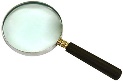 For the required chapter(s) find 5 potential vocabulary words or words you don’t know.Look up the definition of the word.Write a sentence that uses this word correctly.